1. Classification: 	Domain ___________________, 	Kingdom: _______________2. Cells: Prokaryotic or Eukaryotic? Meaning?____________________________________________________________________What unique structures do plant cells have compared to animal cells?A.________________________B._______________________C._______________________Does a plant cell have a plasma membrane?___________3. Obtaining Energy:  Autotroph or Heterotroph?  Meaning?____________________________________________________________________ 4. What is the overall Photosynthesis equation?Can you balance this equation? (How many of each molecules are used/made?)5. Where do plants get: CO2? __________________________How does it get into the plant?_____________________________________________________What is the role of the guard cell? __________________________________________________Into the cells?__________________________________________________________________How does O2 leave the plant?____________________________________________________6. Where in the plant does most of the P.S. take place? _________________________________ What structure moves C6H12O6 to the rest of the plant?_________________________________7. How do plants get: H2O? _______________________________________What structure moves H2O up to the leaves?_____________________________________8.  P.S. has two parts.      9. All of the biomass in a 100 foot tree (the roots, stems, leaves, bark) came from where? (What is the carbon source??) ___________________________________________________________________10. Do plant cells use Cellular Respiration? _____________________________
Do they have an organelle that specializes in respiration?_________________________11. Evolution in Plants- fill in the key features of these groups: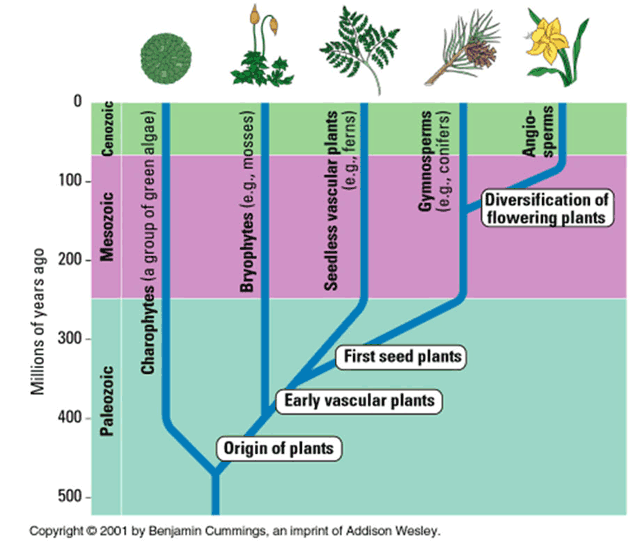 12. The life history of all land plants includes ________________________________________
which means that two forms of the same plant exist.Gametophyte:    a (haploid or diploid?) plant which produces male & female ______________ (= haploid sex cells) through the process of (mitosis or meiosis?). Gametes fuse at fertilization, and grow into a sporophyte.Sporophyte:    a (haploid or diploid?) plant which produces spores (haploid cells) through the process of (mitosis or meiosis?). Spores grow and develop into the gametophyte.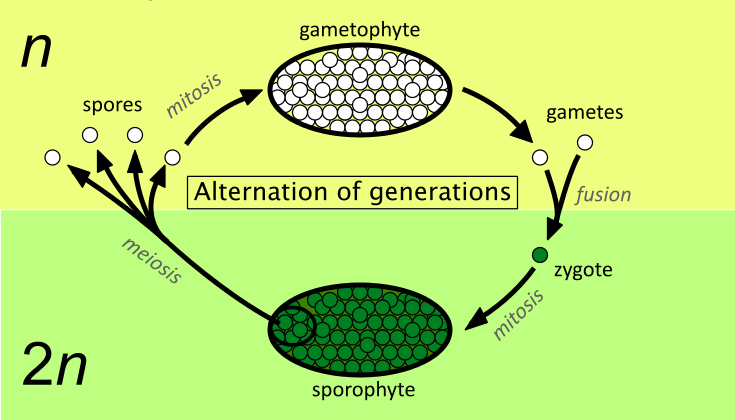 I. Light Dependent Reaction:II. Light Independent ReactionEnergy from the sun splits   ___________ to form  ___________ + ATP + NADPHis also called: __________________________Uses ATP + NADPH and fixes _______________   ____________________ (end product)